SKRIPSISISTEM INFORMASI PENJUALAN HANDPHONE DI BENUA CELL BERBASIS WEB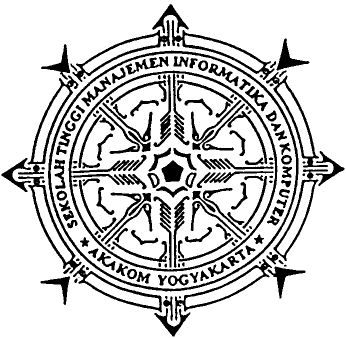 Disusun oleh :YUDHISTIRA RAMADHANY035610051SISTEM INFORMASISTRATA 1SEKOLAH TINGGI MANAJEMEN INFORMATIKA DAN KOMPUTERAKAKOMYOGYAKARTA2008